.Intro: 12 counts on vocalsSECTION 1: Right Side, Together, Back / & Cross Shuffle / ¼ Turn, Step, Scuff, Step / Side, Together, ForwardSECTION 2: Mambo Turn / & Mambo Forward / Sailor Step / & Scissor StepSECTION 3: ¼ Rock & Cross / Back, Cross Rock & Step / Cross Rock & Step / Step, Turn, StepSECTION 4: Behind, Side, Cross / Coaster Step / Cross, Turn, Point/ Kick Ball StepTAG 1: At the end of count 32 walls 2, 4 & 6 add ;-Right Shuffle / Shuffle turn / & Heel & Heel / Sailor ½ TurnBump Left, Right, Left / Step, Touch, SideTag 2: At the end of count 32 walls 3 & 5 addRestart :- On wall 1. After count 5&6 (Cross, Turn, Point # 1) in section 4 Restart from beginning Facing 9:00Skip:- On wall 5 After counts 5&6 (Sailor Step # 2) in section 2 skip counts &7&8 continue at counts 1&2 (¼ Rock & Cross) in section 3Across the Universe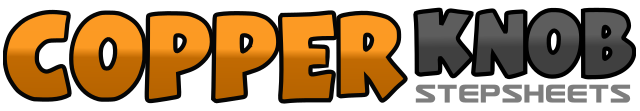 .......Count:32Wall:4Level:Intermediate.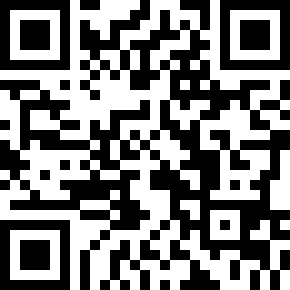 Choreographer:Tony Myers (UK) - July 2017Tony Myers (UK) - July 2017Tony Myers (UK) - July 2017Tony Myers (UK) - July 2017Tony Myers (UK) - July 2017.Music:Across the Universe - Rufus WainwrightAcross the Universe - Rufus WainwrightAcross the Universe - Rufus WainwrightAcross the Universe - Rufus WainwrightAcross the Universe - Rufus Wainwright........1&2Step right to right side (1) Step left next to right (&) Step back on right (2)&3&4Step slightly back on left (&) Cross right over left (3) Step left to side (&) Cross right over left (4)&5&6Turn ¼ right back on left (&) Step right to side (5) Scuff left forward (&) Step forward on left (6) (3;00)7&8Step right to side (7) Step left next to right (&) Step forward on right (8)1&2Rock forward on left (1) Recover weight on right (&) Turn ½ left step forward on left (2) (9:00)&3&4Step right to left (&) Rock forward on left (3) Recover weight on right (&) Step back on left next to right (4)5&6Step right behind left (5) Step left to side (&) Step right to side (6) # 2&7&8Step slightly back on left (&) Step right to side (7) step left next to right (&) Cross right over left (8)1&2Rock left to side (1) Recover weight a ¼ turn right on right (&) Cross left over right (2) (12:00)&3&4Step slightly back on right t (&) Rock left over right (3) Recover weight on right (&) Step left to side (4)5&6Rock right over left (5) Recover weight on left (&) Step right to side (6)7&8Step left forward (7) Pivot ½ turn right (&) Step forward on left (8) (6:00)1&2Step right behind left (1) Step left to side (&) Cross right over left (2)3&4Step back on left (3) Step right with left (&) Step forward on left (4)5&6Cross right over left (5) Turn ¼ right step back on left (&) Point right to side (6) (9:00) # 17&8Kick right forward (7) Step onto right (&) Step forward on left (8)1&2Step forward on right to right diagonal (1) Step left to right (&) Step forward on right (2)3&4Turn ¼ left step forward on left (3) Step right with left (&) Turn ¼ left step forward on left (4) (3:00)&5&6Step right to left (&) Dig left heel forward (5) Step on left (&) Dig right heel forward (6)7&8Step right behind left (7) Turn ¼ right step left to side (&) Turn ¼ right step right to side (9:00)1&2Step left to side bump hips left (1) Bump hips right (&) bump hips left (2)3&4Step right to side (3) Touch left to right instep ( &) Step left to side (4)1 2Sway Right(1) Sway left(2)